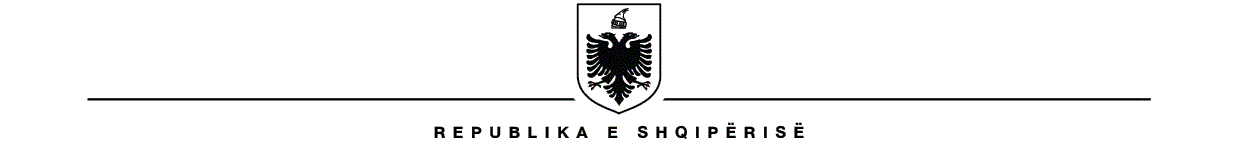 MINISTRIA E FINANCAVE DHE EKONOMISËRaport individual për rezultatin e konsultimit publik përProjektligjin “Për disa shtesa dhe ndyshime në ligjin nr. 68/2017 “Për financat e vetëqeverisjes vendore”1. Titulli i projektaktitProjektligji “Për disa shtesa dhe ndyshime në ligjin nr. 68/2017 “Për financat e vetëqeverisjes vendore”2. Kohëzgjatja e konsultimeveSpecifikoni kohëzgjatjen e përgjithshme të konsultimeve publike sa i përket ditëve të punë, përfshirë datën e hapjes dhe mbylljes së konsultimeve publike: nëse kohëzgjatja ishte më e shkurtër se 20 ditë pune eparaparë në ligj, jepni arsy për shkurtimin e kohëzgjatjes. Ky projektligj është paraqitur për konsultim në platformën e konsultimit publik nga data 07.12.2022 deri në datë 07.01.2023, konsultim i mbyllur pa komente në platformë.Ky projektligj është paraqitur për konsultim nëpërmjet postës elektronike në datë 02.11.2022 pranë Këshillit Konsultativ Qeverisje Qendrore - Qeverisje Vendore, i cili me Vendimin nr.7, datë 12.12.2022, në lidhje me këtë projektligj shprehet parimisht dakord, por me disa rekomandime për të cilat kemi dhënë komentet dhe argumentat në pasqyrën e komenteve. 3. Metoda e konsultimitListoni të gjitha metodat e konsultimit të përdorura, të tilla si konsultimet elektronike (Regjistri Elektronik, posta elektronike, faqet e internetit, etj), Takimet publike, seancat e organeve këshilluese...., dhe siguroni informacione për afatin kohor, kohëzgjatjen dhe afatet e tyre. Shpjegoni se si u shpërnda informacioni mbi konsultimet e hapura, si u ftuan palët e interesuara të kontribuojnë. Përfshini gjithashtu aktivitete nga konsultimet paraprake nëse janë organizuar të tilla). Ky projektligj është paraqitur për konsultim nëpërmjet postës elektronike në datë 02.11.2022 pranë Këshillit Konsultativ Qeverisje Qendrore - Qeverisje Vendore i cili me Vendimin nr.7, datë 12.12.2022 ka dhënë mendimin dhe rekomandimet për të.Ky projektligj është paraqitur në platformën e konsultimit publik nga data 07.12.2022 deri në datë 07.01.2023, konsultime të cilat janë mbyllur pa komente.4. Palët e interesit të përfshiraListoni të gjithë palët e interesuar, qoftë organizata apo individë, të cilët kanë dhënë komente/kontribut në konsultimet publike përmes metodave të ndryshme të konsultimit, gjatë gjithë procesit të hartimit. Përmendni gjithashtu numrin dhe strukturën e palëve të interesuara që morën pjesë ne takime publike ose seanca të organeve këshilluese.Specifikoni palët e interesuara që morën pjesë në grupin e punës për hartimin e aktit.Projektligji është dërguar për mendim në Ministrinë e Drejtësisë dhe Ministrinë e Brendshme. Ministria e Drejtësisë me shkresën nr.5430/1Prot, datë 19.10.2022 është shprehur parimisht dakord mbi ligjshmërinë e formës dhe përmbajtjes me projektligjin me disa sugjerime mbi çështjet e zbatimit të teknikës legjislative, të cilat janë marrë parasysh dhe reflektuar. Ministria e Brendshme me shkresën nr.10581/1Prot, datë 24.10.2022 është shprehur parimisht dakord me projektligjin.Ky projektligj është dërguar nëpërmjet postës elektronike për konsultim publik pranë Këshillit Konsultativ Qeverisje Qendrore - Qeverisje Vendore në datën 02.11.2022, që ka reaguar me Vendimin nr.7, datë 12.12.2022.Projektligji është paraqitur për konsultim në platformën e konsultimit publik nga data 07.12.2022 deri në datë 07.01.2023. Palët që morën pjesë në grupin e punës për hartimin e aktit janë Ministria e Financave dhe Ekonomisë/Drejtoria e Financave Vendore/ Drejtoria e Programimit, Standardizimit dhe Harmonizimit të Kuadrit RregullatorPaqyra e komenteve të pranuara me arsyetimin e komenteve të pranuara/realizuara.Gruponi komentet/propozimet e pranuara sipas çështjes që ato ngritën:Gruponi komente të ngjashme së bashku dhe renditni palët e interesuara që i ngritën ato:Shpjegoni cili ishte vendimi i marrë dhe sqaroni shkurtimisht arsyet për të.Çështja e adresuar(psh. Përkufizimi i ri i .... kushtet për regjistrimin e...., regulimi i...., etj)Komenti(grumbulloni dhe përmblidhni komente identike/ të ngjashme nga palët e ndryshme të interesuara së bashku) Palët e interesuara (renditni të gjitha ata që adresuan çështje në mënyrë të ngjashme)Vendimi(I pranuar/ I pranuar pjesërisht/ I refuzuar)Justifikimi Specifikim i një përcaktimiNeni 60/1 ku citohet “Përdorimi i fondeve të trashëguara nga viti i kaluar” duhet specifikuar ... fondet që janë të lejuara të mbarten.Këshilli Konsultativ Qeverisje Qendrore - Qeverisje VendoreRefuzuarNë lidhje me rekomandimin a) Vlerësojmë se ky specifikim është i panevojshëm, pasi nuk mund të ketë fonde të trashëguara nga viti i kaluar që nuk janë të lejuara të mbarten. Gjithashtu për njësitë e vetëqeverisjes vendore, cilat janë fondet që trashëgohen në vitin buxhetor pasardhës, pra nga viti i kaluar, është e përcaktuar qartazi në nenin 39, të ligjit nr.9936/2008 “Për sistemin buxhetor në Republikën e Shqipërisë” të ndryshuarSugjerim për përcaktim të një përqindjeje tjetër“Fondet e trashëguara dhe të pa angazhuara, jo më pak se 30 përqind e tyre përdoren për...”, duhet të shtohet një nen tjetër këtu në ligjin 68/2017. Bashkitë duhet të ndajnë jo më pak se 10% të të ardhurave të veta për shlyerje të detyrimeve ligjore në rast se ato ekzistojnë. Ky sugjerim lidhet me faktin që të mos bëhet qëllim më vete mos angazhimi i fondeve.Këshilli Konsultativ Qeverisje Qendrore - Qeverisje VendoreRefuzuarNë lidhje me rekomandimin b) sqarojmeë se në vetvete propozimi për nenin 60/1 lidhet me faktin që mos angazhimi i fondeve, pra trashëgimi i tyre në vitin pasardhës, të mos jetë qëllim më vete. Sipas këtij përcaktimi të ri ligjor, njësitë e vetëqeverisjes vendore janë më të predispozuara të përdorin fondet e tyre (nga të ardhurat e veta apo transfertat e pakushtëzuara) për shlyerjen e detyrimeve ligjore kur ato ekzistojnë, sa më parë brenda vitit buxhetor, në mënyrë që edhe pasqyrat e tyre financiare të jenë të pastra nga detyrimet e prapambetura apo nënhuatë të papaguara. Por edhe kur kjo predispozitë mungon, është pikërisht ky detyrim i ri ligjor që çon në të njëjtin drejtim.  Sugjerim që të diferencohen disa nga bashkitëTë hiqet pika 2 e ligjit për pagimin e faturave në kohë, të mos jetë për të gjitha bashkitë.Këshilli Konsultativ Qeverisje Qendrore - Qeverisje VendoreRefuzuarRekomandimi c) duket i paqartë. Nëse bëhet fjalë për gërmën b) të pikës 1 të nenit 2, për shtesën e nenit 60/1, që pagimi i nënhuave të papaguara në kohë të mos jetë për të gjitha bashkitë, vlerësojmë rekomandimin të paargumentuar, e që mund të krijojë precedentë përjashtimorë që do të sillnin pabarazi përpara ligjit për bashki të ndryshmeSugjerim për për heqjen e përqindjes dysheme në përdorimin e drejtuar të fondeve“Fondet e trashëguara dhe të pa angazhuara, të përdoren “jo më pak se 30 përqind e tyre” për shlyerjen e detyrimeve të prapambetura dhe pagimin e nënhuave të papaguara në kohë, nuk është i argumentuar dhe kufizon autonominë e njësive të vetëqeverisjes vendore. Kufizimi të hiqet nga neni 2, duke lejuar që fondet e trashëguara dhe të papërdorura, që janë fonde të njësive të vetëqeverisjes vendore, të përdoren plotësisht për shlyerjen e detyrimeve të prapambetura, pagimin e nënhuave të papaguara në kohë apo detyrimeve të tjera ligjore të njësive të vetëqeverisjes vendore.Këshilli Konsultativ Qeverisje Qendrore - Qeverisje VendoreRefuzuarNë lidhje me rekomandimin d) sqarojmë se përcaktimi “jo më pak se 30 përqind e tyre” vendos një nivel dysheme të përdorimit për këtë qëllim, por nuk e kufizon atë. Njësitë e vetëqeverisjes vendore mund të përdorin edhe plotësisht fondet e trashëguara dhe të paangazhuara, për shlyerjen e detyrimeve të prapambetura, pagimin e nënhuave të papaguara në kohë. Përcaktimi në ligj që ato t’i përdorin plotësisht këto fonde vetëm për këtë qëllim, në fakt do të përbënte kufizim në autonominë e njësive të vetëqeverisjes vendore.Sugjerim për riformulim të nenit për heqjen e përqindjes dysheme në përdorimin e drejtuar të fondeve Ndryshimin në nenin 2 për shtesën e nenit 60/1 “Përdorimi i fondeve të trashëguara nga viti i kaluar”, pika 1 të riformulohet, si vijon:Fondet e trashëguara dhe të pa angazhuara, të përdoren për: a-Shlyerjen e detyrimeve të prapambetura.b-Pagimin e nënhuave të papaguara në kohë.Këshilli Konsultativ Qeverisje Qendrore - Qeverisje VendoreRefuzuarNë lidhje me rekomandimin e) vlen i njëjti sqarim si në rekomandimin d)